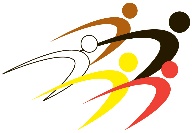 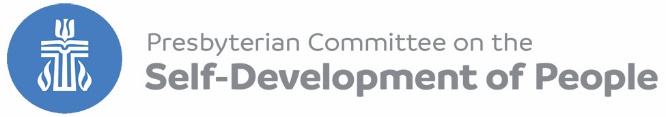 The SDOP 50TH ANNIVERSARY CELEBRATION was postponed due to COVID-19, the funds for the celebration will be used for grants to address COVID 19 issues.Limited SDOP COVID-19 funding available for community organizations/groups (not individuals) in the United States working with low income communities.A required final report (narrative, evaluation and financial) will be due at the end of the grantDeadlines – Applications will be received September 28 to October 23. Award Announcements will be made after November 19, 2020 National Committee meeting.    Amount requested        (grants are up to $7,500)Describe your organization’s mission, history and goals including how long the organization has been in existence.         How has COVID-19 affected your organization?      Is your organization working with low income residents? YES       NO  Describe your COVID-19 project      How is the vulnerable and marginalized community in your context benefitting from this grant? (for ex. but not limited to: immigrant, Native, communities of color, seniors etc.).      REQUIRED BUDGET (use additional page if needed)     EXPENSES - Total expenses must equal total income      	Itemize expenses over $1,000 (Example: number of bags of soil, number of events) ADDITIONAL INFORMATION COMMENTSFor additional information visit  www.pcusa.org/sdopLike us on Facebook @selfdevelopmentofpeople1-888-828-7228 ext 5781COVID-19 APPLICATIONSDOP 50TH ANNIVERSARY Fundswww.pcusa.org/sdopSend the application via email to clara.nunez@pcusa.org and follow up with an email or phone call 502-569-5782 or 502-569-5781 to assure that your email arrived. All notifications are done via email. Please call or email with any question or request. Send the application via email to clara.nunez@pcusa.org and follow up with an email or phone call 502-569-5782 or 502-569-5781 to assure that your email arrived. All notifications are done via email. Please call or email with any question or request. PROJECT INFORMATIONName of the Project:Organization:Physical Mailing Address (No P.O.BOX):City, State and Zip Code:Website/social media (if applicable):Full Name:Full Name:Title:Title:Cell:Cell:Work Phone:Work Phone:Home Phone:Home Phone:Email:Email: ItemPurpose/RationalePurpose/RationaleSDOPOther Funders/ SourcesExample: Office rentExample: Provide group work and meeting spaceExample: Provide group work and meeting space$500$300$     $     $     $     $     $     $     $     $     $     $     $     $     $     $     $     $     $     $     $     $     $     $     $     $     $     $     $     $     $     $     $     $     $     $     $     $     $     $     $     $     $     TOTAL$     $     INCOME                                                                                                                    SourceAmountReceived? Committed?SDOP$     YES       NO  YES       NO  Individual Cash Donations$         YES       NO  YES       NO  In-Kind (such as goods or services provided at no charge)$        YES       NO  YES       NO  Fund Raising Events$        YES       NO  YES       NO  Other Funders/Sources      $         YES       NO  YES       NO  TOTAL$     YES       NO  YES       NO  While SDOP does not require the group to have the items below to award a grant, we would like to know if you have any or all of them. Please do not include copies with your application. While SDOP does not require the group to have the items below to award a grant, we would like to know if you have any or all of them. Please do not include copies with your application. While SDOP does not require the group to have the items below to award a grant, we would like to know if you have any or all of them. Please do not include copies with your application. While SDOP does not require the group to have the items below to award a grant, we would like to know if you have any or all of them. Please do not include copies with your application. By-lawsYES       NO  501c3 Tax Exempt StatusYES       NO  Articles of incorporationYES       NO  General Liability InsuranceYES       NO  Will the group be using a fiscal agent?                 YES   NO  Will the group be using a fiscal agent?                 YES   NO  If yes, provide the name of the fiscal agent:      (no administrative fees to be paid with the SDOP grant to the fiscal agent)